Index prilikom upisa I. semestra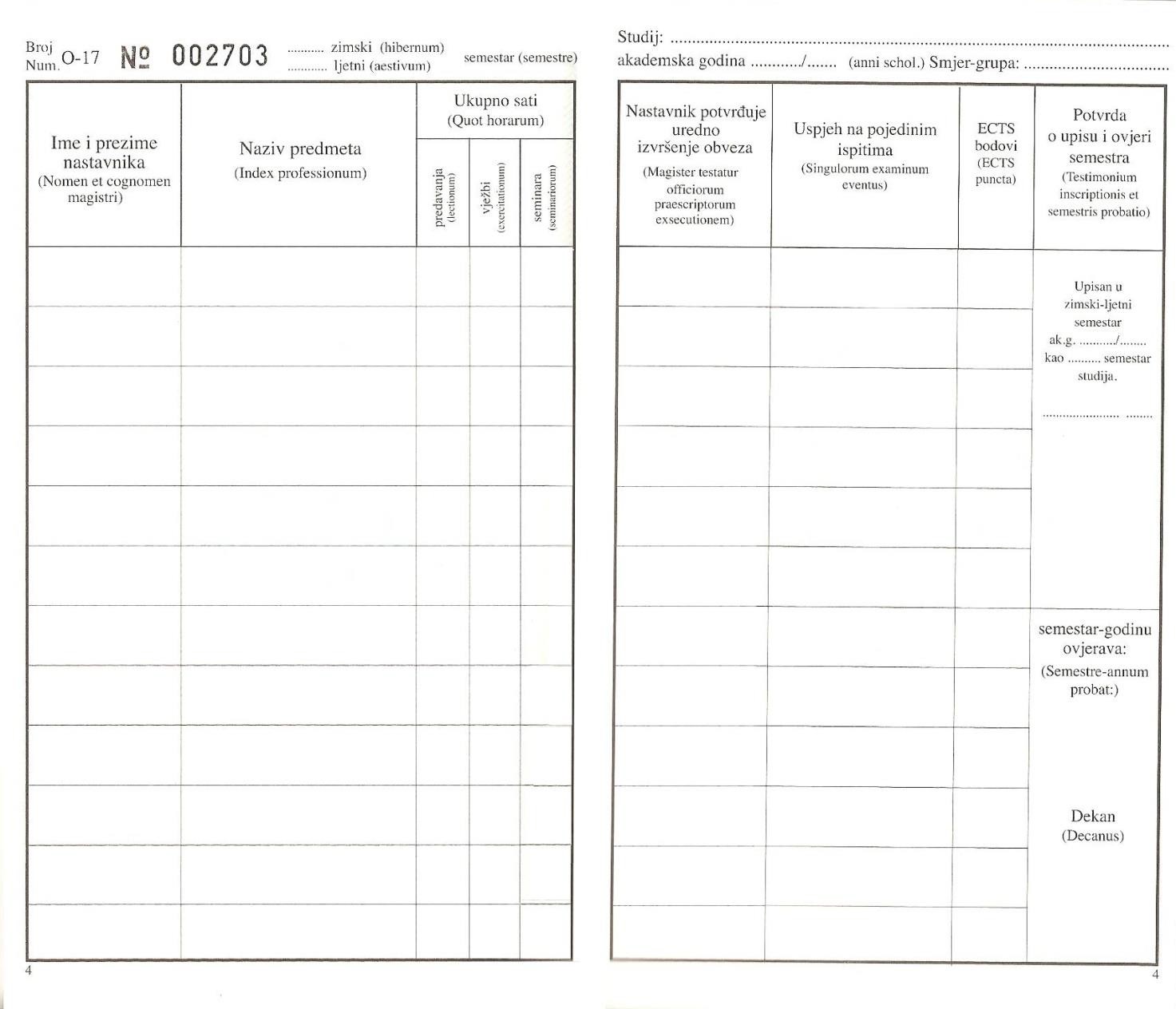 1	Poslijediplomski sveučilišni studij "Poljoprivredne znanosti"2015  2016	AgroekonomikaProf. dr. ImePrezimeProf. dr. ImePrezimeNaziv obveznog modula	60Naziv obveznog modula	5010Prof. dr. ImePrezimeNaziv obveznog modula	4010	10Prof. dr. ImePrezimeNaziv obveznog modula	40Index prilikom upisa II. semestra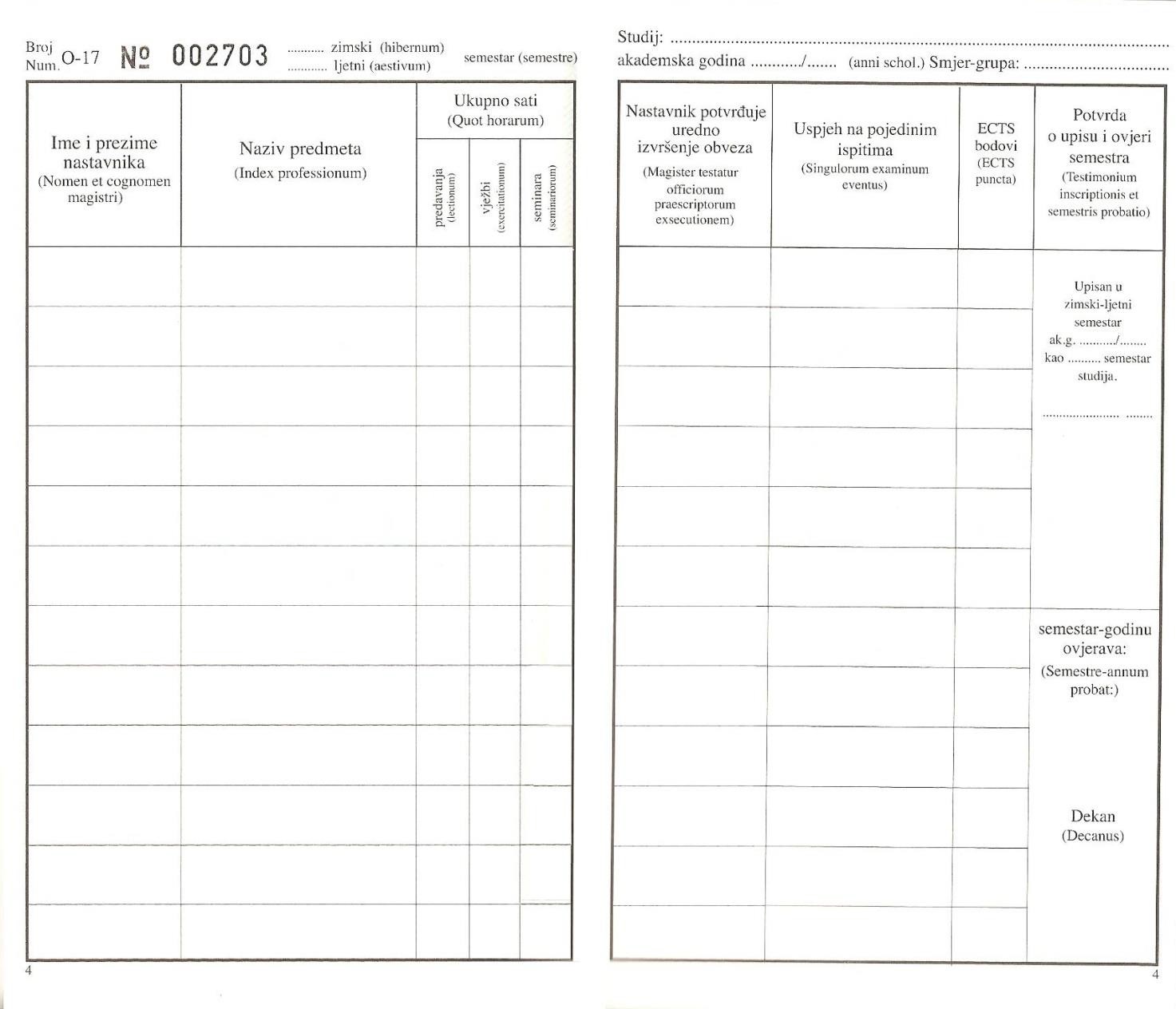 Poslijediplomski sveučilišni studij "Poljoprivredne znanosti"2	2015  2016	AgroekonomikaProf. dr. ImePrezimeProf. dr. ImePrezimeNaziv izbornog modula	30Naziv izbornog modula	2010Znanstveno usavršavanjeZnanstvena prezentacijaDoktorska disertacija Stručne aktivnosti Nastavne aktivnosti Poslijediplomski studiji